                         				AGENDA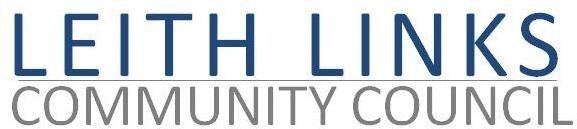 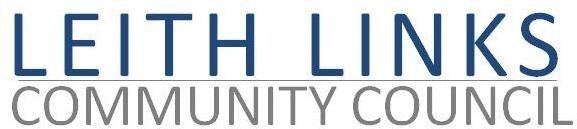 Monday 29 May 2023 6:30pmIn person, at Duncan PlaceWelcomeAdoption of Minutes of previous meeting (24.04.23) Police Scotland Report if availableElections of leads on community council sub-committeesUpdate from Elected Representatives as available Open Floor –Issues raised by Local Residents Transport, Travel & Mobility – Roll out of the CPZ, the Leith Connections & Low Traffic Neighbourhood. Can we monitor the effects of this ourselves, to complement data from Council? Journey diaries? Street diaries? 
Leith Links Events - Leith Festival Gala Day plans; Proclaimers Concert plansAOCBNext meeting: Monday 26 June 2023, 6:30pm
